Policy & Procedure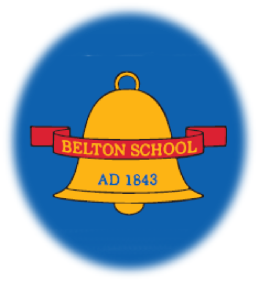 Belton C of E Primary SchoolEquality Policy– 2022-2025& Objectives 2022 -2023This policy is reviewed every year and was agreed by the Governing Body of Belton C of E Primary School in December 2022 and will be reviewed again in October 2023 (update to objectives).Signed: ______J Hall____________________ Chair of GovernorsDate: __1.12.22_________________Statutory Policy                                    Equality PolicyAt Belton C of E Primary School we believe that equality should permeate all aspects of life and it is the responsibility of every member of our school and wider community. We want Belton to be recognised as a school that provides an inclusive, safe, caring and stimulating environment in which our school community flourishes with every member of our community feeling safe, secure, valued and of equal worth. Equality StatementAt Belton C of E Primary School, we are committed to ensuring equality of education and opportunity for all pupils,    staff, parents and carers receiving services from the school, irrespective of race, gender, disability, faith or religion or socio-economic background. We aim to develop a culture of inclusion and diversity in which all those connected to the school feel proud of their identity and able to participate fully in school life.The achievement of pupils will be monitored by race, gender and disability and we will use this data to support pupils, raise standards and ensure inclusive teaching. We will tackle discrimination by the positive  promotion of equality, challenging bullying and stereotypes and creating an environment which champions respect for all. At Belton C of E Primary, we believe that diversity is a strength, which should be respected and celebrated by all those who learn, teach, and visit here.Legal DutiesAt Belton C of E Primary School we welcome our duties under the Equality Act 2010. The general duties are to:eliminate discrimination,advance equality of opportunityfoster good relationsWe understand the principal of the act and the work needed to ensure that those with protected characteristics are not discriminated against and are given equality of opportunity. Protected characteristics make up the part of a person’s identity that makes them who they are, such aspects or characteristics are protected from discrimination. Everyone in Britain is protected from unlawful behaviour by the Act.The protected characteristics are as follows:agedisabilityracesexgender reassignmentmaternity and pregnancyreligion and beliefsexual orientationmarriage and civil partnership (for employees)We recognise that these duties reflect international human rights’ standards as expressed in the UN Convention on the Rights of the Child, the UN Convention on the Rights of People with Disabilities, and the Human Rights Act 1998. In developing our policy, we have therefore also taken them into consideration. To meet our general duties, listed above, the law requires us to carry out some specific duties to demonstrate how we meet the general duties.These are to:Publish Equality Information – to demonstrate compliance with the general duty across its functions (We will not publish any information that can specifically identify any individual)Prepare and publish equality objectives which we will review on an annual basisConsult all our stakeholders in the development of our equality objectives and report on progress against our objectives on an annual basisTo do this effectively we will collect data related to the protected characteristics above and analyse this data  to determine our focus for our equality objectives. The data will be assessed across our core provisions as a school, but we will also analyse available data relating to the context of our local community, including hate crime data and demographic information. In relation to school provision, we will pay particular attention to the following functions:AdmissionsAttendanceAttainmentExclusionsPrejudice-related incidentsCurriculumComplaints/complimentsOur objectives will detail how we will ensure equality is applied to the services listed above, however where we  find evidence that other functions have a significant impact on any group, we will include work in this area.We also recognise that our work on equality is central to the successful promotion of fundamental British values, especially in relation to the values of respect and tolerance and the rule of law. We will therefore ensure that our curriculum helps to prepare pupils for life in modern Britain. We will work proactively to address all forms of prejudice and discrimination, including derogatory and discriminatory language. We will mainly do this through the delivery of our statutory RSE / PSHE Curriculum. We will also utilise all other subject areas to foster positive relations and to ensure that we consciously cultivate opportunities to challenge stereotypes and support positive identity development for all our pupils. We will regularly review our resources, displays, lesson content, and assessment processes to ensure that they meet the needs of all groups. We will scrutinise outcomes across a range of measures, analyse the results and address any identified areas of concern.In endeavouring to fulfil our legal duties, we will:Recognise and respect diversityFoster positive attitudes and relationships, and a shared sense of belongingObserve good equalities’ practice, including staff recruitment, retention, and 	developmentAim to identify, reduce, and remove existing inequalities and barriersConsult and involve widelyRegularly review our progressDefinitionsDiscrimination is unfair treatment towards another or a group of individuals who share one or some of the protected characteristics.Direct Discrimination occurs when someone is treated less favourably than others because of a protected characteristic.Discrimination by Association occurs when someone is treated less favourably because someone they are associated with, such as a friend, family member or carer, has a protected characteristic.Direct Discrimination by Perception occurs when someone is treated less favourably because someone believes they have a protected characteristic, regardless of whether their perception is correct or not.Indirect discrimination can be more difficult to identify and sometimes is not intended. It can occur due to a lack of understanding of the law or a genuine error of judgement about an individual. For example, a policy that is applied to all individuals equally may inadvertently disadvantage individuals or groups who have a protected characteristic. It is therefore essential that all aspects of school life and policies are scrutinised carefully to avoid any unlawful provision, criterion, or practice.Victimisation occurs when an individual has either raised a complaint or grievance that they have been discriminated against based on having a protected characteristic; or has supported someone who has raised a complaint or grievance.Harassment is any form of unwanted behaviour intended to violate an individual’s dignity or create an environment, which may be described as hostile, degrading, humiliating or offensive. The victim will be subject to this harassment based on a protected characteristic or the perception that they have a protected characteristic, or because they are associated with someone who has a protected characteristic.Prejudice can be conscious or unconscious and involves stereotypes, prejudgements, and beliefs (which are usually negative) about an individual, or group of people, based on a protected characteristic.Our Vision StatementPreparing our pupils for fullness of life, to reach their potential physically, mentally and emotionally, enriched by their spiritual lives inspired by the values of Jesus Christ.John 10:10Our aims are to:Develop lively, enquiring, healthy minds and independent life-long learners.Develop active partnerships between children, the school, the home and the community.Recognise, develop and promote individual potential to achieve wellbeing and confidenceEncourage children to develop morally as well as spiritually.Develop children who question, debate and seek clarification whilst having the confidence to retain their individuality and a sense of self-worth.Provide a well-organised, stimulating and secure learning environment and deliver an inspiring curriculum.Achievement of our vision is underpinned by our Christian values of hope, peace, forgiveness, love, friendship and trust, along with the British values of liberty, freedom, community, tolerance, respect and the rule of law.Motto:Achieving the Best TogetherRoles and ResponsibilitiesWe believe that promoting Equality is the whole school’s responsibility.We will ensure that the whole school community is aware of the Equality Policy and our published equality  information and equality objectives by publishing them on the school website.Preventing and Addressing Prejudice Related IncidentsWe define prejudice-based incidents/bullying in the following way:Prejudice-related incidents/bullying – derogatory and discriminatory language and behaviour including that which is racist, homophobic, biphobic, transphobic and disablist in nature. This language and behaviour may be directed towards people because of their race/ethnicity/nationality; because they are lesbian, gay, bisexual, or trans, or are perceived to be, or have a parent/carer, sibling, or friend who is, or because they have a learning or physical disability. It may include misogyny or misandry and be sexist in nature. Such language and behaviour   are generally used to refer to something or someone as inferior.At Belton C of E Primary School we encourage open discussions around differences between people, we actively challenge prejudice, and we celebrate diversity. This school is opposed to all forms of prejudice, and we recognise that children and young people who experience any form of prejudice- related discrimination may fair less well in the education system. We recognise that prejudice-based bullying is a form of child-on-child abuse and is therefore a safeguarding concern, as outlined in Keeping Children Safe in Education 2022. We adopt a contextual safeguarding and trauma-informed approach to bullying and child-on-child abuse. We are committed to working with families and outside agencies to proactively prevent incidents and to create an environment in which all members of our school community feel welcomed, accepted, and safe. We believe every member of our community should be treated with respect and should not be subjected to prejudice or discrimination in any form. This includes staff, parents/carers, governors   and visitors to our school.We provide both our pupils and staff with an awareness of the impact of prejudice to prevent any incidents. We endeavour to proactively tackle all forms of prejudice by ensuring our curriculum is representative of all sections of society and the contributions made by people with different characteristics are consciously embedded across all subjects. In doing so, we will challenge stereotypes and work towards inclusivity and identity-safe classrooms where everyone feels validated, accepted, safe and a sense of belonging.If incidents still occur, we will address them immediately ensuring that appropriate levels of support are provided to those affected; that we thoroughly investigate all reports/allegations; and that we will apply appropriate sanctions and address offending behaviours through a programme of education. All adults in our school community are expected to comply with the school’s staff Code of Conduct. Any allegations made against staff will be investigated in line with our policies and procedures relating to staff conduct and behaviour. Any staff member/parent/carer, governor or visitor to the school, who is subjected to prejudice-based abuse can  also expect to have their complaint thoroughly investigated and will be supported in accordance with their wishes.We review our practice following each incident including what more we might do to prevent further incidents. We recognise that we must not become complacent and will regularly evaluate satisfaction levels in respect of how we have responded to any reports or concerns raised.Pupils, Including Bystanders/Witnesses We talk about trusted adults regularly in school to remind our pupils of who they can report concerns to and the different ways they can do this. The definitions of victim, perpetrator and bystander are clarified to all pupils regularly to develop a shared understanding.We emphasise the importance of all pupils (whether a victim or a bystander) reporting concerns of bullying or bullying behaviour to a member of school staff – this can be any member of teaching or non- teaching staff, including a class teacher, a teaching assistant, the head teacher, a lunchtime supervisor, or the office staff.The member of staff will listen to the pupil and make an initial note of their concerns, they will then  discuss next steps with them and reassure them that they will be supported.The member of staff will make a formal record of the bullying report on the school’s recording system and other relevant members of staff will be alerted.The member of staff will directly alert the school’s Designated Safeguarding Lead if the report is deemed urgent or if a pupil is considered at risk.Even if the behaviour/ incident which has been reported is deemed ‘not bullying’ and is thought to be ‘relational conflict’, school staff will still support the pupils involved and help them to resolve any concerns.We understand that some pupils may find it difficult to tell a member of staff about their concerns verbally, we therefore have additional reporting mechanisms in place. Our school has a worry box in each classroom where the pupil can put their name/a brief note about their concerns (either written or drawn). These worry boxes are introduced to the pupils at the start of the year and pupils are reminded of them regularly. The class teacher will check the box at the end of each day and take any necessary action. Pupils can also report their concerns using the ‘Whisper’ button on the school website. Parents/CarersWe understand that it can be very difficult for a parent/carer to hear that their child has been the target of bullying, has experienced bullying behaviour or is an alleged perpetrator of bullying.We ask that parents/carers report their concerns directly to the school rather than discussing them with other members of the school community, either in person or online.The following steps will be taken to investigate:Initially, we ask parents/carers to contact their child’s class teacher (in person/via telephone call to the office) to explain their concerns.The class teacher will take an initial note of the concerns but may ask to schedule a meeting to allow  for more time to discuss these in detail.The school’s Anti-Bullying Lead/Designated Safeguarding Lead will be informed if the allegation is deemed urgent or if a pupil is considered at risk.Following an allegation, the class teacher will make a formal record of this on the school’s recording system (CPOMs).An investigation into the allegation will be carried out and appropriate follow-up actions identified and taken.Our school remains committed to supporting pupils and their families in all instances of bullying and relational conflict and will respond to reports promptly. Even if the behaviour/incident which has been reported is deemed ‘not bullying’ and is thought to be ‘relational conflict’, school staff will still support the pupils involved and help them to resolve any concerns.We will endeavour to ensure that all parties are kept informed of progress and any developments, but we will also need to show due regard to GDPR. This may mean, at times, that we are not able to provide or share information or updates.School StaffOur staff work closely with our pupils and therefore may notice a change in a pupil’s behaviour or attitude that might indicate that something is wrong before receiving a report from a pupil or a member of the school community. If staff have any concerns about a pupil’s welfare or are concerned that a pupil is displaying behaviours that may show they are the target of bullying or perhaps perpetrating bullying, they should act on them immediately rather than wait to be told, following the procedures outlined above in the ‘Parents/Carers’ section.Complaints If a parent/carer is not satisfied with our school’s actions, we ask that they follow our school’s complaint policy and procedures. This is available online from our school website, and by request from the school office.This policy is available:Online via the school website – Belton Church of England Primary School - HomeRequesting a paper copy from the school officeLinks with other policiesMonitoring and ReviewAs a minimum, we will review our objectives in relation to any changes in our school profile at least every three years. Our objectives will be reviewed yearly.Useful Links:Equality Act 2010: guidance - GOV.UK (www.gov.uk)Convention on the Rights of the Child (CRC) | Equality and Human Rights Commission (equalityhumanrights.com)UN Convention on the Rights of Persons with Disabilities (CRPD) | Equality and Human Rights Commission (equalityhumanrights.com)The Human Rights Act | Equality and Human Rights Commission (equalityhumanrights.com)School CommunityResponsibilityGoverning BodyInvolve and engage the whole school community in identifying and understanding  equality barriers and in the setting of objectives to address these.Monitor progress towards achieving equality objectives. Publish data and publish equality objectives.Ensure that staff have access to appropriate training and resources.Head Teacher and Senior teacherAs above including:Promote key messages to staff, parents, and pupils about equality and what is expected of them and can be expected from the school in carrying out its day-to- day duties.Ensure that all in the school community receive adequate training to meet the need of delivering equality, including pupil awareness.Ensure that all staff are aware of their responsibility to record, report and respond appropriately to prejudice-related incidents.To support the Head Teacher as aboveEnsure fair treatment and access to services and opportunities.Ensure that all staff are aware of their responsibility to record, report and respond appropriately to prejudice-related incidents.Teaching StaffHelp in delivering the right outcomes for pupils.Uphold the commitment made to pupils and parents/ carers on how they can be    expected to be treated.Design and deliver an inclusive curriculum.Record, report and respond appropriately to prejudice-related incidents.Non -Teaching StaffSupport the school and the governing body in delivering a fair and equitable service to all stakeholders.Uphold the commitment made by the Head Teacher on how pupils and    parents/carers can be expected to be treated.Support colleagues within the school community.Record, report and respond appropriately to prejudice-related incidents.Parents/CarersTake an active part in identifying barriers for the school community and in informing the governing body of actions that can be taken to eradicate these. Take an active role in supporting and challenging the school to achieve the commitment given to the school community in tackling inequality and achieving    equality of opportunity for all.Uphold the commitment made by the Head Teacher on how pupils and parents/carers, staff and the wider school community can be expected to be treated.PupilsSupport the school to achieve the commitment made to tackling inequality. Uphold the commitment made by the Head Teacher on how pupils and parents/carers, staff and the wider school community can be expected to be treated.Report prejudice-based incidents to a trusted adult.PolicyHow it may linkSafeguarding / Child Protection PolicyIncludes information about child protection procedures and contextualised safeguardingBehaviour PolicyIncludes details about the school’s behaviour system including potential   sanctions for pupilsAnti-Bullying PolicyIncludes information about bullying behaviours and vulnerable groupsOnline Safety / Acceptable Use PoliciesIncludes information about children’s online behaviour and details about  online bullying/cyberbullyingRSHE / PSHE PolicyIncludes information about our school’s RSHE programme and how we teach about healthy relationships, friendships, diversity and bullyingComplaints PolicyIncludes information about how to make a complaint if you are not satisfied with the school’s responseBelton C of E Primary SchoolEquality Objectives 2022-23Belton C of E Primary SchoolEquality Objectives 2022-23Belton C of E Primary SchoolEquality Objectives 2022-23Belton C of E Primary SchoolEquality Objectives 2022-23ObjectivesOutcomes/Success criteriaActions (& key people responsible)TimescaleTo improve the progress and attainment of all disadvantaged and SEND pupils so that the difference between their outcomes and those of other pupils nationallydecreasesThe PP strategy is produced which clearly states the rationale behind the use of the PPG and actions as a result.The difference between outcomes for pupil premium children and SEND all other childrendecreasesDecisions on PPG spending are based on effective self-evaluation / research (JS)Pupil premium spending plan published. (JS)Monitoring timetable in place for standards and  progress with focus on disadvantaged and SEND (JS&SH) Subject Leaders to review their subject data to target   support for children eligible for the Pupil Premium Grant(PPG) across the curriculum. Termly monitoring and reporting to FGBSpring 2023 reviewTo address any gender differences identified in outcomes across the schoolGender differences in all subjects to decrease term on termAll teachers to use data to identify any gender  differences.All teachers create a curriculum, which will be engaging for different genders to develop their reading and writing.Teachers can state what they are doing to address any gender issues in their class.4: Subject Leads to analyse gender issues in their subject and suggest ways to overcome this.Termly monitoring and reporting to FGBSpring 2023 reviewTo improve attendance of disadvantaged childrenGap in attendance between disadvantaged pupils and others diminishesHalf termly monitoring with Attendance Lead to identify persistent absentees and agree follow-up actions including working with parents/ carersTermly meeting between Office staff and JS – Attendance lead.Regular communication to parents regarding importance of regular attendance and punctuality (JS)5.Involvement of outside agencies where appropriate e.g. EWO, LA Attendance TeamTermly monitoring and reporting to FGB- Spring 2023 reviewTo ensure that materials used in school promote equality anddiversityChildren’s attitudes and actions reflect a tolerant view of those around them who they mayperceive as ‘different’.All staff to monitor their use of images/ resources to  ensure that they represent diversity and promote tolerance of difference.Ongoing practice.Review in Spring 2023To increase the membership of disadvantaged pupils and pupils with SEND in out of school clubs and activitiesTake up of clubs and extra-curricular experiences across all groups is broadly equalMonitor the current take up of clubs (RS)Carry out pupil perception of those who have not attended clubsTake action based on pupil voiceTermly HT report – extracurricular sectionReport on % of SEND pupils attending extra-curricular clubs to governors (termly) as well as disadvantaged.Termly monitoring and reporting to FGBSpring 2023 review